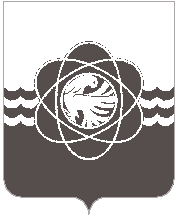 П О С Т А Н О В Л Е Н И Еот  29.12.2020  №  984О создании рабочей группы по сопровождению реализации проекта создания комфортной городской среды в рамках Всероссийского конкурса лучших проектов создания комфортной городской среды в малых городах и исторических поселениях Минстроя РФ на территории муниципального образования «город Десногорск» Смоленской области благоустройство общественной территории «АтомПарк»В целях обеспечения своевременной и качественной реализации проекта благоустройства общественной территории «АтомПарк» - победителя Всероссийского конкурса лучших проектов создания комфортной городской среды в малых городах и исторических поселениях Минстроя РоссииАдминистрация муниципального образования «город Десногорск» Смоленской области постановляет:1. Создать рабочую группу по сопровождению реализации проекта создания комфортной городской среды в рамках Всероссийского конкурса лучших проектов создания комфортной городской среды в малых городах и исторических поселениях Минстроя РФ на территории муниципального образования «город Десногорск» Смоленской области благоустройство общественной территории «АтомПарк» на весь период выполнения работ и утвердить ее состав, согласно приложению.2. Отделу информационных технологий и связи с общественностью (Е.М. Хасько) разместить настоящее постановление на официальном сайте Администрации муниципального образования «город Десногорск» Смоленской области в сети Интернет. 3. Контроль исполнения настоящего постановления возложить на заместителя Главы муниципального образования по социальным вопросам А.А. Новикова.ПриложениеУТВЕРЖДЕНпостановлением Администрациимуниципального образования«город Десногорск» Смоленской областиот_____________№____СОСТАВрабочей группы по сопровождению реализации проекта создания комфортной городской среды в рамках Всероссийского конкурса лучших проектов создания комфортной городской среды в малых городах и исторических поселениях Минстроя РФ на территории муниципального образования «город Десногорск» Смоленской области благоустройство общественной территории «АтомПарк»Глава муниципального образования«город Десногорск» Смоленской области            А.Н. ШубинРуководитель рабочей группы:Новиков Александр Александрович-Заместитель Главы муниципального образования по социальным вопросам;Заместитель руководителя рабочей группы:Блиновских Иван Михайлович-председатель Комитета по городскому хозяйству и промышленному комплексу Администрации муниципального образования «город Десногорск» Смоленской области;Секретарьрабочей группы:Семенова Ирина Сергеевна-специалист 1 категории архитектурного отдела Комитета по городскому хозяйству и промышленному комплексу Администрации муниципального образования «город Десногорск» Смоленской области;Членырабочей группы:Алейников Андрей Николаевич-директор муниципального бюджетного учреждения «Служба благоустройства» муниципального образования «город Десногорск» Смоленской области;Дюдин Андрей Иванович-заместитель генерального директора Общества с ограниченной ответственностью «СитиЛайн» (по согласованию);Клименков Виктор Иванович-член Смоленского филиала Межрегиональной общественной организации ветеранов концерна «Росэнергоатом; общественный наблюдатель (по согласованию);Лосенко Михаил Васильевич-директор Акционерного общества «Атомтранс», депутат Смоленской областной Думы (по согласованию);Подкопаев Антон Сергеевич-директор Общества с ограниченной ответственностью «АТОМЭНЕРГОСТРОЙПРОЕКТ» (по согласованию);Рухман Григорий Семенович-член Смоленского филиала Межрегиональной общественной организации ветеранов «Росэнергоатом; общественный наблюдатель (по согласованию);Рязанская Ирина Васильевна-член Смоленского филиала Межрегиональной общественной организации ветеранов «Росэнергоатом; общественный наблюдатель (по согласованию);Смирнов Андрей Алексеевич-главный инженер Акционерного общества «ЭлС»                             (по согласованию);Соловьев Александр Витальевич-начальник отдела строительства и ремонтов Комитета по городскому хозяйству и промышленному комплексу Администрации муниципального образования «город Десногорск» Смоленской области;Терлецкий Анатолий Александрович-заместитель директора филиала АО «Концерн Росэнергоатом» «Смоленская атомная станция» по управлению персоналом, председатель Десногорского городского Совета                                 (по согласованию);Хоботов Михаил Александрович-руководитель приемной Общественного Совета Госкорпорации «Росатом» в г. Десногорск (по согласованию);Чуравцов Андрей Александрович-генеральный директор Муниципального унитарного предприятия «Комбинат коммунальных предприятий» муниципального образования город Десногорск Смоленской области (по согласованию).